Publicado en Barcelona el 21/07/2020 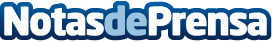  Rakuten y el FC Barcelona invitan a 46.000 fans a formar parte de la nueva fachada del Camp NouA través de la iniciativa THE BIG PICTURE se creará un mosaico gigante en la fachada principal del Camp Nou, compuesta por imágenes de los fans. Los fans podrán usar su identificación de Rakuten para encontrar su foto a través de una app de realidad aumentada y verla también en un mosaico digitalDatos de contacto:AMT Comunicación938 32 46 02Nota de prensa publicada en: https://www.notasdeprensa.es/rakuten-y-el-fc-barcelona-invitan-a-46000-fans-a-formar-parte-de-la-nueva-fachada-del-camp-nou Categorias: Nacional Imágen y sonido Fútbol Comunicación Marketing Cataluña http://www.notasdeprensa.es